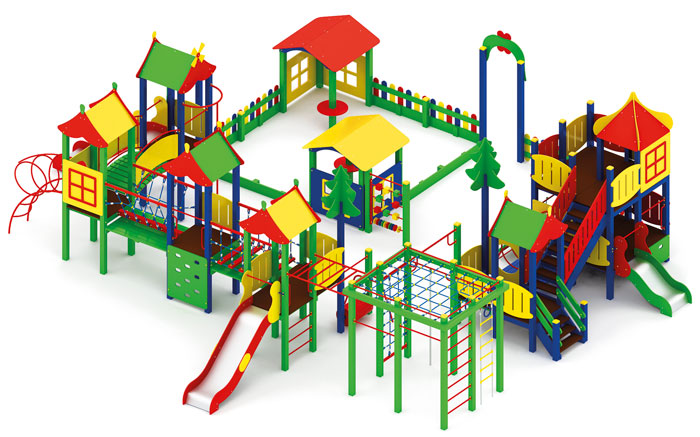 Игровой комплекс «Деревенька» 0949Размер не менее: длина – 12930 мм, ширина – 11520 мм, высота – 3800 мм.Изделие представляет собой набор элементов связанных между собой, и предназначено для детей в возрасте от 6 лет. Способствует развитию и укреплению мышечной системы, тренировки вестибулярного аппарата, ориентировки в пространстве.Игровой комплекс состоит из следующих элементов:- первая площадка с крышей, имеет размеры не менее: высота – 3700 мм, ширина – 1000 мм, длина – 1000 мм. Основание крыши изготовлено из влагостойкой фанеры, толщиной не менее 18 мм, скаты крыши - из влагостойкой фанеры, толщиной не менее 9 мм. Ограждение площадки, имеет размеры не менее: длина – 950 мм, высота – 720 мм, изготовлено из березовой влагостойкой фанеры толщиной не менее 18 мм. Высота платформы площадки над  поверхностью ударопоглощающего покрытия составляет не менее 1200 мм, и не более 1250 мм. Площадка имеет вход в виде трех металлических перекладин диаметром, не менее 26,8 мм. Расстояние между перекладинами должно быть не менее 230 мм. Площадка оборудована горкой, габаритные размеры не менее: длина – 2240 мм, ширина – 695 мм, высота – 1990 мм, стартовый участок горки находится на высоте не менее 1150 мм, и не более 1200 мм, от поверхности покрытия площадки. Скат горки выполнен из цельного листа нержавеющей стали, толщиной не менее 1,5 мм, оснащен бортами из березовой влагостойкой фанеры, высотой не менее 170 мм, от ската до верхней части борта, и толщиной не менее 18 мм. Также горка имеет защитную перекладину, изготовленную из металлической трубы, диаметром не менее 26,8 мм, которую устанавливают на высоте не менее 600 мм, и не более 900 мм от уровня пола стартового участка горки. В комплекте с горкой должен идти подпятник, для крепления горки в грунт, изготовленный из профильной трубы, сечением не менее 30*30 мм. Основание горки должно быть изготовлено из профильной трубы, сечением не менее 50*25 мм. Радиус изгиба окончания горки должен быть больше или равен 50 мм. Средний угол наклона участка скольжения не должен превышать 40°. Высота конечного участка горки над поверхностью покрытия площадки должна быть не более 200 мм.- вторая площадка  без крыши, имеет размеры не менее: длина – 1000 мм,  ширина – 900 мм, Ограждение площадки, имеет размеры не менее: длина – 950 мм, высота – 720 мм, изготовлено из березовой влагостойкой фанеры толщиной не менее 18 мм. Высота платформы площадки над  поверхностью ударопоглощающего покрытия составляет не менее 1200 мм, и не более 1250 мм. К площадке пристроен вращающийся металлический барабан расположенный горизонтально и закрепленный на вертикальных стойках из клееного бруса, сечением не менее 100*100 мм. На поверхность барабана приварены поперечные прутки для предотвращения проскальзывания ног, над барабаном к несущим стойкам закреплена горизонтальная перекладина, изготовленная из металлической трубы диаметром не менее 26,8 мм. Для придания жесткости конструкции должны быть предусмотрены опоры, не менее четырех штук, изготовленные из металлической трубы, диаметром не менее 33,5 мм. - третья площадка, с крышей, имеет размеры не менее: длина – 1000 мм, ширина – 1000 мм, высота – 3620 мм. Основание крыши изготовлено из влагостойкой фанеры, толщиной не менее 18 мм, скаты крыши - из влагостойкой фанеры, толщиной не менее 9 мм. Ограждение площадки, имеет размеры не менее: длина – 950 мм, высота – 720 мм, изготовлено из березовой влагостойкой фанеры толщиной не менее 18 мм. Высота платформы площадки над  поверхностью ударопоглощающего покрытия составляет не менее 1200 мм, и не более 1250 мм. Площадка имеет скалодром, размеры не менее: ширина – 950 мм, высота – 1130 мм, и должен быть изготовлен из влагостойкой фанеры, толщиной не менее 18 мм, с отверстиями для ног. Вторая и третья площадки соединены между собой канатным подвесным мостом, имеет габаритные размеры не менее: длина – 1500 мм, ширина – 1000 мм, высота – 840 мм, оборудованного страховочным мостом. Перекладины подвесного моста должны быть изготовлены из калиброванного пиломатериала, толщиной не менее 40 мм, и березовой влагостойкой фанеры, толщиной не менее 18 мм, склеенных между собой. Перила из металлической профильной трубы сечением не менее 40*40 мм. Сетка из полипропиленового каната диаметром не менее 16 мм, со стальным/полипропиленовым сердечником, перекрестия канатов зафиксированы пластиковыми соединительными элементами цилиндрической формы, крепежные элементы пропиленовой сетки представляют собой петлю с коушем, обжатую алюминиевой втулкой. Канат должен быть предназначен для детских игровых площадок, сплетен из 6-ти прядей. Каждая прядь состоит из металлической сердцевины (канатная оцинкованная проволока) с обкаткой мультифиламентным полипропиленом, стабилизированным против ультрафиолетового излучения. Страховочный мост выполнен из калиброванного пиломатериала толщиной не менее 30 мм. - четвертая площадка, с крышей, имеет размеры не менее: длина – 1000 мм, ширина – 1000 мм, высота – 3620 мм. Основание крыши изготовлено из влагостойкой фанеры, толщиной не менее 18 мм, скаты крыши - из влагостойкой фанеры, толщиной не менее 9 мм. Ограждение площадки, имеет размеры не менее: длина – 950 мм, высота – 950 мм, изготовлено из березовой влагостойкой фанеры толщиной не менее 18 мм. Высота платформы площадки над  поверхностью ударопоглощающего покрытия составляет не менее 1200 мм, и не более 1250 мм. Площадка имеет лаз металлической в форме дуги с кольцами (не менее трех), должен иметь габаритные размеры не менее: длина – 1410 мм, ширина – 740 мм, высота –2000 мм. Изготовлен из металлической трубы, диаметром не менее 33,5 мм. – основание, и металлической трубы, диаметром не менее 21,3 мм. – кольца. Лаз крепится к площадке через фанеру влагостойкую, размерами: длина – 950 мм, ширина – 950 мм, толщина - не менее 18 мм.Третья и четвертая площадки соединены между собой при помощи переход в виде подвесного бревна, имеет габаритные размеры не менее: длина – 1500 мм, ширина – 940 мм, высота – 900 мм, оборудованного страховочным мостом. Бревно должно быть из клееного деревянного бруса сечением не менее 100*100 мм. Перила из металлической профильной трубы сечением не менее 40*40 мм. Сетка из полипропиленового каната диаметром не менее 16 мм, со стальным/полипропиленовым сердечником, перекрестия канатов зафиксированы пластиковыми соединительными элементами цилиндрической формы, крепежные элементы пропиленовой сетки представляют собой петлю с коушем, обжатую алюминиевой втулкой. Канат должен быть предназначен для детских игровых площадок, сплетен из 6-ти прядей. Каждая прядь состоит из металлической сердцевины (канатная оцинкованная проволока) с обкаткой мультифиламентным полипропиленом, стабилизированным против ультрафиолетового излучения. Страховочный мост выполнен из калиброванного пиломатериала толщиной не менее 30 мм. Бревно должно быть закреплено между площадками жестко.- пятая площадка с крышей, имеет размеры не менее: длина – 1000 мм, ширина – 1000 мм, высота – 3620 мм. Основание крыши изготовлено из влагостойкой фанеры, толщиной не менее 18 мм, скаты крыши - из влагостойкой фанеры, толщиной не менее 9 мм. Ограждение площадки, имеет размеры не менее: длина – 950 мм, высота – 720 мм, изготовлено из березовой влагостойкой фанеры толщиной не менее 18 мм. Высота платформы площадки над  поверхностью ударопоглощающего покрытия составляет не менее 1200 мм, и не более 1250 мм.  Площадка имеет горку, габаритные размеры не менее: длина – 2240 мм, ширина – 695 мм, высота – 1990 мм, стартовый участок горки находится на высоте не менее 1150 мм, и не более 1200 мм, от поверхности покрытия площадки. Скат горки выполнен из цельного листа нержавеющей стали, толщиной не менее 1,5 мм, оснащен бортами из березовой влагостойкой фанеры, высотой не менее 170 мм, от ската до верхней части борта, и толщиной не менее 18 мм. Также горка имеет защитную перекладину, изготовленную из металлической трубы, диаметром не менее 26,8 мм, которую устанавливают на высоте не менее 600 мм, и не более 900 мм от уровня пола стартового участка горки. В комплекте с горкой должен идти подпятник, для крепления горки в грунт, изготовленный из профильной трубы, сечением не менее 30*30 мм. Основание горки должно быть изготовлено из профильной трубы, сечением не менее 50*25 мм. Радиус изгиба окончания горки должен быть больше или равен 50 мм. Средний угол наклона участка скольжения не должен превышать 40°. Высота конечного участка горки над поверхностью покрытия площадки должна быть не более 200 мм.Площадка имеет вход в виде шеста, изготовленного из металлической трубы, диаметром не менее 33,5 мм. Четвертая и пятая площадки соединены между собой при помощи моста выпуклого, габаритные размеры не менее: длина – 1500 мм, ширина – 1000 мм, высота – 1080 мм, изготовлен из металлической профильной трубы сечением не менее 30*30 мм. – основание, пол перехода изготовлен из калиброванного пиломатериала хвойных пород, толщиной не менее 40 мм, влажность пиломатериала не более 12 %. Перила перехода должны быть изготовлены из металлической трубы, диаметром не менее 26,8 мм, ограждение, не менее двух, должно быть изготовлено из влагостойкой фанеры, толщиной не менее 9 мм. Крепление для ограждения должно быть изготовлено из металлической профильной трубы, сечением не менее 15*15 мм.     - песочный комплекс, расположенный в углу игрового комплекса, имеет размеры не менее: длина – 4000 мм, ширина – 4000 мм, в котором имеются два домика с крышами, размеры не менее: ширина – 1280 мм, длина – 1280 мм, высота – 1800 мм. С двух сторон домики имеют ограждения, изготовленные из  березовой влагостойкой фанеры толщиной не менее 18 мм. На крайних стойках домиков имеется круглый столик, изготовленные из  березовой влагостойкой фанеры толщиной не менее 18 мм. По двум сторонам  песочного комплекса имеются ограждения, в виде маленького забора, высотой не  менее 600 мм, изготовленный из влагостойкой фанеры, толщиной не менее 18 мм, между песочным комплексом и шестой площадкой имеется арка, размерами не менее: шириной – 800 мм, высота  - 2680 мм и забор длиной не менее 2700 мм, как на песочном комплексе.   - шестая площадка, имеет размеры не менее: длина – 1900 мм, ширина – 1900 мм, имеет два этажа:     - первый этаж: ограждение площадки, имеет размеры не менее: длина – 950 мм, высота – 720 мм, изготовлено из березовой влагостойкой фанеры толщиной не менее 18 мм. Высота платформы площадки над поверхностью ударопоглощающего покрытия составляет не менее 600 мм, и не более 650 мм. Площадка имеет горку, габаритные размеры не менее: длина – 1370 мм, ширина – 695 мм, высота – 1390 мм, стартовый участок горки находится на высоте не менее 550 мм, и не более 600 мм, от поверхности покрытия площадки. Скат горки выполнен из цельного листа нержавеющей стали, толщиной не менее 1,5 мм, оснащен бортами из березовой влагостойкой фанеры, высотой не менее 170 мм, от ската до верхней части борта, и толщиной не менее 18 мм. Также горка имеет защитную перекладину, изготовленную из металлической трубы, диаметром не менее 26,8 мм, которую устанавливают на высоте не менее 600 мм, и не более 900 мм от уровня пола стартового участка горки. В комплекте с горкой должен идти подпятник, для крепления горки в грунт, изготовленный из профильной трубы, сечением не менее 30*30 мм. Основание горки должно быть изготовлено из профильной трубы, сечением не менее 50*25 мм. Радиус изгиба окончания горки должен быть больше или равен 50 мм. Средний угол наклона участка скольжения не должен превышать 40°. Высота конечного участка горки над поверхностью покрытия площадки должна быть не более 200 мм.Первый этаж имеет лаз с деревянными поперечинами в форме дуги, имеет габаритные размеры не менее: длина – 850 мм, ширина – 1000 мм, высота – 600 мм. Изготовлен из металлической профильной трубы сечением не менее 30*30 мм. – основание, поперечины изготовлены из калиброванного пиломатериала хвойных пород, толщиной не менее 40 мм. Подъем должен быть оборудован канатом.   - второй этаж: ограждение площадки, имеет размеры не менее: длина – 950 мм, высота – 720 мм, изготовлено из березовой влагостойкой фанеры толщиной не менее 18 мм. Высота платформы площадки над поверхностью ударопоглощающего покрытия составляет не менее 1900 мм, и не более 1950 мм. На втором этаже имеется крыша, размерами не менее: длина – 1000 мм, ширина – 1000 мм, основание крыши изготовлено из влагостойкой фанеры, толщиной не менее 18 мм, скаты крыши - из влагостойкой фанеры, толщиной не менее 9 мм.Второй этаж имеет один вход в виде лестницы, изготовлена из: основание – из калиброванного пиломатериала, толщиной не менее 40 мм, перила -  влагостойкой фанеры, толщиной не менее 24 мм, высотой не менее 700 мм. Ступени должны быть изготовлены методом склейки калиброванного пиломатериала и влагостойкой нескользящей фанеры.   - седьмая площадка  с крышей, имеет размеры не менее: длина – 1900 мм, ширина – 1000 мм, высота – 3020 мм.  Основание крыши изготовлено из влагостойкой фанеры, толщиной не менее 18 мм, скаты крыши - из влагостойкой фанеры, толщиной не менее 9 мм. Ограждение площадки, имеет размеры не менее: длина – 950 мм, высота – 720 мм, изготовлено из березовой влагостойкой фанеры толщиной не менее 18 мм. Высота платформы площадки над  поверхностью ударопоглощающего покрытия составляет не менее 600 мм, и не более 650 мм. Имеет вход в виде лестницы, должна быть изготовлена из: стойки вертикальные – клееный брус, сечением не менее 100*100 мм, основание – из калиброванного пиломатериала, толщиной не менее 40 мм, перила – из калиброванного пиломатериала, толщиной не менее 40 мм. Количество ступенек – не менее трех. Торцевые части вертикального столба должны быть закрыты пластмассовыми накладками. Ступеньки должны быть изготовлены методом склейки калиброванного пиломатериала и влагостойкой нескользящей фанеры. Лестница должна оборудована подпятником. Подпятник должен быть изготовлен из металлической профильной трубы, сечением не менее 50*25 мм, а также стали листовой, толщиной не менее 3 мм.-восьмая площадка, имеет размеры не менее: длина – 1000 мм, ширина – 900 мм.  Ограждение площадки, имеет размеры не менее: длина – 950 мм, высота – 720 мм, изготовлено из березовой влагостойкой фанеры толщиной не менее 18 мм. Высота платформы площадки над  поверхностью ударопоглощающего покрытия составляет не менее 600 мм, и не более 650 мм. Первый этаж шестой и восьмой площадок соединен металлическим тоннельным переходом с кольцами, имеет размеры не менее: длина – 1500 мм, внутренний диаметр – 680 мм, изготовленный из металлической трубы, диаметром не менее 26,8 мм. Расстояние между кольцами не менее 230 мм. Переход должен быть оборудован страховочным мостом, выполнен из калиброванного пиломатериала толщиной не менее 30 мм. Начинается и заканчивается переход фанерой, размерами не менее: ширина – 950 мм, высота – 950 мм, изготовленной из влагостойкой фанеры, толщиной не менее 18 мм.  - спортивный элемент, в который входят: сетка для лазанья, шведская стенка, канат, турник, кольца. В верхней части спортивного элемента закреплена сетка для лазания, изготовлена из пропиленового каната, диаметром не менее 16 мм., со стальным/полипропиленовым сердечником, перекрестия канатов зафиксированы пластиковыми соединительными элементами цилиндрической формы, крепежные элементы пропиленовой сетки представляют собой петлю с коушем, обжатую алюминиевой втулкой;  - рукоход соединяет спортивный элемент и первую площадку, имеет габаритные размеры не менее: ширина - 900 мм, длина – 1500 мм. Основание рукохода должно быть изготовлено из металлической трубы, диаметром не менее 33,5 мм, перекладины из металлической трубы, диаметром не менее 26,8 мм.  - перекладина соединяет спортивный элемент и восьмую площадку, изготовлена из металлической трубы, диаметром не менее 33,5 мм.- счеты четырехрядные расположенные на металлической трубе, диаметром не менее 21,3 мм.Пол площадок должен быть изготовлен из ламинированной нескользящей фанеры, толщиной не менее 18 мм. Используемая фанера должна быть водостойкой фанерой марки ФСФ, из лиственных пород. При изготовлении несущих конструкций (столбов) сечением не менее 100х100мм, должна быть использована технология склейки под прессом нескольких слоев древесины.Деревянные детали должны быть тщательно отшлифованы, кромки закруглены и окрашены яркими двухкомпонентными красками, стойкими к  сложным погодным условиям, истиранию, действию ультрафиолета и специально предназначенными для применения на детских площадках, крепеж оцинкован.Металлические элементы окрашены яркими порошковыми красками с предварительной  антикоррозийной обработкой.Выступающие концы болтовых соединений должны закрываться пластиковыми заглушками.Обязательно наличие закладных деталей для монтажа, изготовленные из: труба металлическая диаметром не менее 48 мм, сталь листовая, толщиной не менее 3 мм.